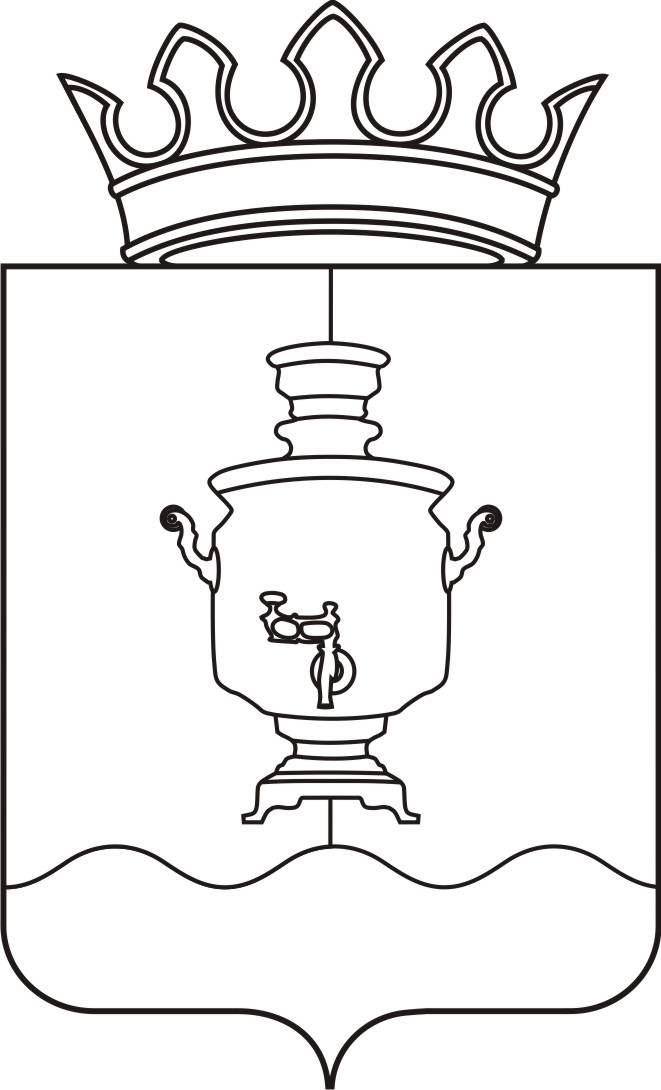 Глава муниципального района - 
председатель Земского собрания 
Суксунского муниципального районаПостановление ______________						№ ______________В соответствии со ст. 80 Устава Суксунского муниципального района,ПОСТАНОВЛЯЮ:Провести очередное заседание Земского собрания Суксунского муниципального района в конференц-зале Администрации Суксунского муниципального района 26.11.2014г. Начало заседания – 14 часов. ПРОЕКТ ПОВЕСТКИ ДНЯзаседания Земского собрания Суксунского муниципального районаО проведении очередного 
заседания Земского собранияО внесении изменений в Положение о бюджетном процессе в муниципальном образовании «Суксунский муниципальный район», утвержденное Решением Земского собрания Суксунского муниципального района от 15.11.2007 № 401 «Об утверждении Положения о бюджетном процессе в муниципальном образовании «Суксунский муниципальный район»О назначении публичных слушаний по проекту решения «О бюджете Суксунского муниципального района на 2016 год и на плановый период 2017 и 2018 годов»РазноеГлава муниципального района – Председатель Земского собрания Суксунского муниципального районаИ.А. Пучкин